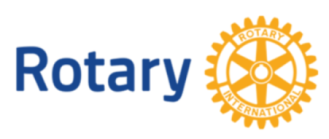 District 7190 
Information Technology Assistance GroupIT Assistance Coordinators Meeting Minutes Attendees:
	Sue Austin, Melissa Ward, Bob Van Alstine, Maria Heise, Jack Madden, Dave Ray	
	Karen Van Alstine - recorder
When:		Monday, November 16th, 2015	6:30 to 8:00 pmWhere:		Curtis Lumber, Ballston SpaWhat We AccomplishedDistrict 7190 IT Member Survey:
	The IT Assistance Group will survey all Rotarians in District 7190. The objective of doing this is to provide the IT Assistance Group with information to assist in assessing IT needs of clubs. Questions agreed to include:Can you logon to ClubRunner and Rotary Club Central?Do you have any questions?Do you prefer IT training in person or on a webinar?What do you consider your level of IT competency?What IT related training topics would you be interested in? 